ИНН 0261017707, КПП 026101001, р/с 40204810000000001211 в ГРКЦ НБ РБ Банка России г.Уфа,ОКПО 04277566, ОКТМО 80631460, БИК 048073001КАРАР                                                                 ПОСТАНОВЛЕНИЕ№ 10 от 17 февраля 2023 годаОб утверждении  плана мероприятий по решению вопросов миграционнойполитики на территории Сайрановского сельского поселения Ишимбайскогомуниципального района на 2023-2025 годыВ соответствии с Федеральным законом «О гражданстве Российской Федерации» от 31 мая 2002 года № 62-ФЗ, Федеральным законом от 18 июля 2006 № 109-ФЗ «О миграционном учете иностранных граждан и лиц без гражданства в Российской Федерации», Федеральным законом от 25 июля 2002 № 115-ФЗ «О правовом положении иностранных граждан в Российской Федерации»,   Федеральным законом от 06.10.2003 №131–ФЗ «Об общих принципах организации местного самоуправления в Российской Федерации», в целях противодействия незаконной миграции на территории Сайрановского сельского поселения,  руководствуясь Уставом Сайрановского сельского поселения.П О С Т А Н О В Л Я Ю:1.Утвердить План мероприятий по решению вопросов миграционной политики в  Сайрановском сельском поселении на 2023-2025 г.г. согласно приложению.	2. Постановление подлежит  размещению на официальном сайте администрации Сайрановского сельского поселения  - http://sayranovo.ru/.3. Постановление  вступает в силу со дня  его официального опубликования.Глава  сельского поселения                     			                       Р.М.Валиев                         Приложение к постановлению администрации сельского поселения Сайрановский сельсовет муниципального района Ишимбайский район Республики Башкортостан Республики Башкортостан №10 от 17.02.2023ПЛАНмероприятий по решению вопросов миграционной политики в Сайрановском сельском поселении на 2023-2025 г.г.1. Характеристика проблемы1.1. Обеспечение условий для решения вопросов регулирования миграционных процессов с учетом законодательства Российской Федерации, законодательства Республики Башкортостан в сфере миграции. Оптимизация объема и структуры миграционных потоков в целях устойчивого социально-экономического и демографического развития Сайрановского сельского поселения, а также стабилизации общественной жизни сельского поселения.2. Цели и задачи плана мероприятий2.1. Основными целями плана мероприятий являются:2.1.1. Обеспечение эффективного регулирования внешней миграции на территории Сайрановского сельского поселения, соответствия параметров стратегии социально-экономического и демографического развития Сайрановского сельского поселения.2.1.2. Противодействие незаконной миграции.2.2. Условиями достижения целей плана мероприятий является решение следующих задач:2.2.1. Проведение анализа миграционной правоприменительной практики в сельском поселении на основе изучения (мониторинга) применения федеральных законов и других нормативных правовых актов, регулирующих отношения в сфере миграции.2.2.2. Активизация работы по выявлению и пресечению незаконного проживания иностранных граждан.2.2.3. Осуществление комплекса предупредительных мероприятий по устранению экономических основ незаконной миграции.2.2.4. Создание актуального банка данных по учету иностранных граждан, временно или постоянно проживающих в  поселении.2.2.5. Создание эффективной системы учета иностранных граждан и лиц без гражданства.2.2.6. Проведение мероприятий по выявлению и пресечению фактов использования предприятиями, организациями и индивидуальными предпринимателями труда незаконных мигрантов и иностранных граждан, осуществляющих трудовую деятельность без соответствующего разрешения.3. Ожидаемые результаты3.1. Реализация плана мероприятий позволит:3.1.1. Обеспечить органы местного самоуправления объективной информацией об объемах и структуре миграционных потоков с целью принятия адекватных мер по регулированию миграционных процессов.3.1.2. Снизить риск возникновения конфликтных ситуаций среди населения сельского поселения в результате миграции.4. Перечень мероприятий4.1. Система плана мероприятий представляет собой комплекс согласованных мер, призванных обеспечить осуществление целей и задач. Мероприятия спланированы в соответствии с требованиями законодательных актов Российской Федерации в сфере миграции, Концепции регулирования миграционных процессов, одобренных Правительством Российской Федерации.4.2. Основные мероприятия включают:4.2.1. Проведение анализа действующего механизма взаимодействия органов местного самоуправления с правоохранительными органами, и с коммерческими организациями на территории Сайрановского  сельского поселения.4.2.2. Проведение мониторинга миграционной ситуации в сельском поселении  с учетом оценки и анализа сложившейся обстановки.4.2.3. Осуществление комплекса совместных профилактических мероприятий по выявлению и пресечению нарушений миграционного законодательства.4.2.4. Подготовку предложений по определению роли и направлений деятельности управляющих компаний в вопросах миграции.4.2.5. Формирование общественного мнения, способствующего адаптации и интеграции законных мигрантов и пресечению нелегальной миграции.5. Сроки реализации5.1. Срок реализации плана мероприятий – с 2023 по 2025 годы.6. Описание последствий6.1. Основной социально-экономический эффект от реализации плана мероприятий состоит в повышении эффективности работы администрации Сайрановского сельского поселения и правоохранительных органов по сохранению стабильной, прогнозируемой и управляемой миграционной ситуации в сельском поселении, а также формированию у жителей поселения терпимого отношения к мигрантам.6.2. Сохранение стабильности миграционной ситуации позволит успешно решать социально-экономические задачи, станет благоприятным фактором для успешного развития экономики Сайрановского сельского поселения  и решения острых социальных проблем.7.План мероприятий по решению вопросов миграционной политикив Сайрановском сельском поселении на 2023-2025 г.г.Башкортостан РеспубликаhыИшембай районымуниципаль районыҺайран  ауыл советыауыл биләмәhе хакимиәте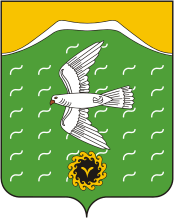 Администрация сельского поселенияСайрановский сельсоветмуниципального районаИшимбайский районРеспублики БашкортостанТөньяҡ  урамы, 8,Яңы  Әптек  ауылы, Ишембай районы, Башкортостан Республикаһы453222Тел.; 8(34794) 72-631, факс 72-631.Е-mail: sairansp@rambler.ru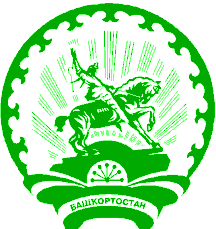 ул. Северная,8,с.Новоаптиково, Ишимбайский район,Республика Башкортостан453222Тел.; 8(34794) 72-631, факс 72-631.Е-mail: sairansp@rambler.ruNп/пНаименование мероприятия Срок исполненияИсполнитель1.Проведение мониторинга и оценки миграционной ситуации в Сайрановском сельском поселении и подготовка предложений по ее стабилизации2023-2025 г.г.постоянно Администрация сельского поселения2.Проведение работы по разъяснению работодателям и иностранным гражданам порядка осуществления временной трудовой деятельности на территории Сайрановского сельского поселения2023-2025 г.г.ежегодноАдминистрация сельского поселения3.Проведение мероприятий по выявлению и пресечению фактов использования предприятиями, организациями и индивидуальными предпринимателями труда незаконных мигрантов и иностранных граждан осуществляющих трудовую деятельность без соответствующего разрешения на территории Сайрановского сельского поселения2023-2025 г.г.по мере необходимостиАдминистрация сельского поселения4.Осуществление   мероприятий по выявлению и пресечению нарушений миграционного законодательства на территории Сайрановского сельского поселения  2023-2025 г.г.по мере необходимостиАдминистрация сельского поселения5.Создание актуального банка данных по учету иностранных граждан, временно или постоянно проживающих на территории Сайрановского сельского поселения2023-2025 г.г.постоянноАдминистрация сельского поселения6.Обеспечение контроля за эксплуатацией и содержанием жилищного фонда. Осуществление инвентаризации за пустующими строениями, реконструируемых жилых домов, принятие мер по исключению возможности проникновения и проживания в них иностранных граждан2023-2025 г.г.по планамАдминистрация  сельского поселения7.Обеспечение в установленном порядке уведомления органов миграционной службы о прибытии иностранных граждан на территорию сельского поселения  2023-2025 г.г.постоянноАдминистрация сельского поселения8.Организация и проведение семинаров «круглых столов» и других мероприятий по вопросам миграции2023-2025 г.г. по мере необходимостиАдминистрация сельского поселения